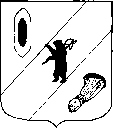 АДМИНИСТРАЦИЯ  ГАВРИЛОВ - ЯМСКОГОМУНИЦИПАЛЬНОГО  РАЙОНАПОСТАНОВЛЕНИЕ09.08.2021   № 671О комиссии по отбору организаций для осуществленияотдельных полномочий органа опеки и попечительствав отношении совершеннолетних недееспособныхили не полностью дееспособных гражданпри Администрации Гаврилов-Ямскогомуниципального районаВ соответствии с приказом Министерства труда и социальной защиты Российской Федерации от 23.06.2020 №363н «Об утверждении порядка отбора органом опеки и попечительства организаций для осуществления отдельных полномочий органа опеки и попечительства в отношении совершеннолетних недееспособных или не полностью дееспособных граждан», постановлением Правительства Российской Федерации от 17.11.2010 № 927 «Об отдельных вопросах осуществления опеки и попечительства в отношении совершеннолетних недееспособных или не полностью дееспособных граждан», руководствуясь статьей 26 Устава Гаврилов - Ямского муниципального района Ярославской области,  АДМИНИСТРАЦИЯ МУНИЦИПАЛЬНОГО РАЙОНА ПОСТАНОВЛЯЕТ:Создать комиссию по отбору организаций для осуществления отдельных полномочий органа опеки и попечительства в отношении совершеннолетних недееспособных или не полностью дееспособных граждан при Администрации Гаврилов - Ямского муниципального района.Утвердить состав комиссии по отбору организаций для осуществления отдельных полномочий органа опеки и попечительства в отношении совершеннолетних недееспособных или не полностью дееспособных граждан, при Администрации Гаврилов - Ямского муниципального района, согласно приложению  1 к настоящему постановлению.Утвердить Регламент деятельности комиссии по отбору организаций для осуществления отдельных полномочий органа опеки и попечительства в отношении совершеннолетних недееспособных или не полностью дееспособных граждан при Администрации Гаврилов - Ямского муниципального района, согласно приложению  2 к настоящему постановлению.Контроль за исполнением постановления возложить на первого заместителя Главы Администрации муниципального района Забаева А.А.Постановление опубликовать в районной массовой газете «Гаврилов-Ямский вестник» и разместить на официальном сайте Администрации муниципального района в сети Интернет.Постановление вступает в силу с момента официального опубликования.Глава Администрациимуниципального района                                                                    А.А. КомаровПриложение 1 к постановлению  Администрации Гаврилов - Ямского   муниципального района  от 09.08.2021  № 671СОСТАВкомиссии по  отбору организаций для осуществления отдельных полномочий органа опеки и попечительства в отношении совершеннолетних недееспособных или не полностью дееспособных граждан при Администрации Гаврилов - Ямского муниципального районаПредседатель комиссии: Забаев А.А. – первый заместитель Главы Администрации Гаврилов - Ямского муниципального района;Заместитель председателя комиссии: Гаврилова О.Н. – начальник Управления социальной защиты населения и труда Администрации Гаврилов - Ямского муниципального районаСекретарь комиссии: Прялочникова О.А. – главный специалист отдела по социальным вопросам Управления социальной защиты населения и труда Администрации Гаврилов - Ямского муниципального районаЧлены комиссии:Грек Н.А. – директор МУ «Центр развития и поддержки предпринимательства»;Зеленова Н.А. - заместитель главного врача по медицинскому обслуживанию населения ГУЗ ЯО Гаврилов - Ямская ЦРБ;Леонтьев Е.Е. – председатель Гаврилов - Ямской местной организации Ярославской областной организации «Общероссийской общественной организации «Всероссийское общество инвалидов»;Садовникова М.А. – консультант - юрист юридического отдела Администрации Гаврилов - Ямского муниципального района;Соколовский В.Г. – председатель Гаврилов - Ямского МО ВОС.Приложение 2 к постановлению                                                                                 Администрации Гаврилов - Ямского                                                                                   муниципального района                                                                                  от 09.08.2021  № 671Регламентдеятельности комиссии по отбору организаций для осуществления отдельных полномочий органа опеки и попечительства в отношении совершеннолетних недееспособных или не полностью дееспособных граждан при Администрации Гаврилов  - Ямского муниципального районаОБЩИЕ ПОЛОЖЕНИЯ1.1. Настоящий Регламент разработан в соответствии с пунктом 2 Правил осуществления отдельных полномочий органов опеки и попечительства в отношении совершеннолетних недееспособных или не полностью дееспособных граждан образовательными организациями, медицинскими организациями, организациями, оказывающими социальные услуги, или иными организациями, утвержденных постановлением Правительства Российской Федерации от 17 ноября 2010 г. № 927 «Об отдельных вопросах осуществления опеки и попечительства в отношении совершеннолетних недееспособных или не полностью дееспособных граждан», на основании приказа Министерства труда и социальной защиты Российской Федерации от 23.06.2020 №363н «Об утверждении порядка отбора органом опеки и попечительства организаций для осуществления отдельных полномочий органа опеки и попечительства в отношении совершеннолетних недееспособных или не полностью дееспособных граждан» (далее – Комиссия по отбору).1.2. В своей деятельности комиссия по отбору руководствуется Федеральным законом РФ "Об опеке и попечительстве".II. ДЕЯТЕЛЬНОСТЬ КОМИССИИ ПО ОТБОРУ2.1. Комиссии по отбору является постоянно действующим коллегиальным органом.2.2. Состав Комиссии по отбору утверждается постановлением Администрации Гаврилов - Ямского муниципального района. 2.3. Комиссия по отбору осуществляет следующие полномочия:а) определяет показатели деятельности Организации, на основании которых будет осуществляться их отбор с учетом требований, установленных пунктом 14 порядка отбора (приказ Министерства труда и социальной защиты Российской Федерации от 23.06.2020 №363н);б) проводит экспертизу подаваемых организацией документов;в) подписывает протокол с рекомендацией о передаче организации полномочия либо об отказе в передаче полномочия с указанием причин отказа.2.4. При поступлении заявлений организаций и прилагаемых к нему документов Комиссия по отбору проверяет их на комплектность и регистрирует в регистрационном журнале органа опеки и попечительства.2.5. Председатель Комиссии по отбору:а) осуществляет общее руководство Комиссией по отбору;б) ведет заседания Комиссии по отбору;в) подписывает протокол с рекомендацией о передаче Организации полномочия либо об отказе в передаче полномочия с указанием причин отказа;г) подписывает протоколы заседаний Комиссии. В отсутствие председателя Комиссии по отбору заседания Комиссии по отбору ведет заместитель председателя Комиссии по отбору.2.6.Секретарь Комиссии по отбору:а) организационно обеспечивает деятельность Комиссии;б) регистрирует поступающие и исходящие материалы (документы);в) организует подготовку материалов (документов) к заседанию Комиссии;г) осуществляет ведение протокола заседания Комиссии по отбору и представляет его для подписания председателю Комиссии по отбору и подписывает сам.2.7. Члены Комиссии по отбору обладают равными правами при обсуждении Организаций.III. ПОРЯДОК ПРОВЕДЕНИЯ ЗАСЕДАНИЙ КОМИССИИ3.1. Основной формой деятельности Комиссии по отбору являются заседания, которые проводятся по инициативе органа опеки и попечительства. Периодичность проведения заседаний определяется по мере поступления в орган опеки и попечительства заявлений Организаций. Комиссия по отбору обеспечивает проведение экспертизы поданных Организациями документов в течение 30 дней со дня их получения органом опеки и попечительства;3.2. Заседание Комиссии по отбору считается правомочным, если в нем принимает участие не менее двух третей ее членов;3.3. Решение Комиссии по отбору принимается открытым голосованием простым большинством голосов присутствующих на заседании. Мнение председателя Комиссии при равенстве голосов членов Комиссии является решающим, а при отсутствии председателя - его заместителя, председательствующего на заседании;3.4. Решение Комиссии по отбору оформляется протоколом, который составляется в одном экземпляре и подписывается председателем Комиссии и секретарем, принимавшими участие в заседании. В протоколах указывается особое мнение членов Комиссии (при его наличии). Протоколы хранятся в органе опеки и попечительства.